Prova de Hidráulica II – Segunda parte da D1 – Turma DNome: __________________________________________________________ RA: __________1aquestão: Numa associação em série de bombas, para o ponto de trabalho obtido, temos as seguintes informações:Dados:  = 998,2 kg/m³ e g = 9,8 m/s².Determinar a vazão, a carga manométrica, o rendimento e a potência mecânica resultante da associação em série das bombas A e B. (valor 3,0)2aquestão: Uma certa bomba hidráulica com 3500 rpm tem a sua carga manométrica em função da vazão especificado pela equação:Especifique a equação de HB f(Q) da bomba para a mesma operar com uma rotação de 2700 rpm, a qual corresponde a uma frequência de 45 Hz. (valor – 2,0)3a Questão: A instalação dada opera com as bombas idênticas associadas em série e cada uma delas tem a curva da carga manométrica da associação em função da vazão representada pela equação a seguir:No funcionamento com as bombas associadas em série, tem-se que a Leq = 66,32 m; L = 71 m; Di = 52,5 mm; A = 21,7 cm² e o coeficiente de perda de carga distribuída médio igual a 0,032. Para essa situação calcule a vazão e a carga manométrica no ponto de trabalho. (valor – 5,0)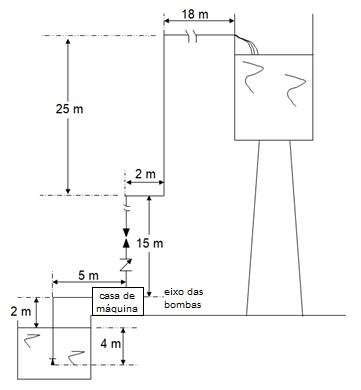 Bomba ABomba BQA = 250 m³/hQB = 250 m³/hHBA= 105 mcaHBB= 85 mcaBA = 79 %BB =59 %